APÊNDICE I – TERMO DE COMPROMISSO DO ORIENTADOREu, ______________________________________________________________________, comprometo-me a orientar os estudantes:________________________________________________________________________________________________________________________________________no Trabalho de Conclusão de Curso, sobre o tema: _________________________________________________________________________
_____________________________________________________________________________________________________________________________________________________________________________________________________________________________.Atenciosamente,___________________________________________Assinatura do orientadorAPÊNDICE II – REQUERIMENTO PARA APRESENTAÇÃOAlfenas, _______ de __________________ de ____________.Eu, ______________________________________________________________________, orientador do Trabalho de Conclusão de Curso intitulado:______________________________________________________________________________________________________________________________________________________________________________________________________________________________
__________________________________________________________________________ tendo como orientados:________________________________________________________________________________________________________________________________________REQUEIRO à Comissão de Trabalho de Conclusão de Curso a designação de Banca Examinadora e da data para a apresentação do TCC, se possível, dentre as sugestões. Nomes sugeridos para compor a Banca Examinadora:Datas e horas sugeridas:Data: _______/_______/_______ Horário: _______:_______Data: _______/_______/_______ Horário: _______:_______Atenciosamente,__________________________________________Assinatura do orientadorAPÊNDICE III – FICHA DE AVALIAÇÃOTítulo do trabalho: ___________________________________________________________ ______________________________________________________________________________________________________________________________________________________________________________________________________________________________Estudante: _________________________________________________________________Estudante: _________________________________________________________________Data: _____/_____/_____ Horário Início da apresentação: _____:_____ Horário Término da apresentação: _____:_____Examinador: _________________________________________________________Assinatura: __________________________________________________________APÊNDICE IV – PARECER FINAL DA BANCA EXAMINADORAAlfenas, _____ de _______________ de ________.Estudante: _________________________________________________________________Estudante: _________________________________________________________________Somatório das notas:Registro de ocorrências:________________________________________________________________________________________________________________________________________________________________________________________________________________________________________________________________________________________________________APÊNDICE V – DECLARAÇÃO DE CONCORDÂNCIA COM A VERSÃO FINALAlfenas, _______ de __________________ de ____________.Eu, ______________________________________________________________________, orientador do Trabalho de Conclusão de Curso intitulado:______________________________________________________________________________________________________________________________________________________________________________________________________________________________
__________________________________________________________________________ tendo como orientados:________________________________________________________________________________________________________________________________________declaro para os devidos fins que estou de acordo com a versão final entregue do trabalho de TCC II.Atenciosamente,__________________________________________Assinatura do orientadorAPÊNDICE VI – REQUERIMENTO PARA A TROCA DE ORIENTADORAlfenas, _____ de ___________________ de _________.Concordamos com a troca de orientação dos estudantes:________________________________________________________________________________________________________________________________________Atualmente sob a orientação de: ________________________________________________________________________________________________________________________________________E passarão a ser orientados por:________________________________________________________________________________________________________________________________________
Atenciosamente,Orientadores atuais:Orientadores futuros:Estudantes:APÊNDICE VII – PADRÃO PARA APRESENTAÇÃO TEXTUAL DE CÓDIGOS FONTE E PSEUDOCÓDIGOSTrechos de código fonte ou pseudocódigo são utilizados no texto do trabalho de conclusão de curso para descrever e facilitar o entendimento de algum algoritmo utilizado no trabalho.O ideal é que o trecho de código fonte ou pseudocódigo seja simples e objetivo.A escrita do código fonte ou pseudocódigo deve seguir as seguintes regras:utilização de fonte Courier New e tamanho 11;linhas numeradas;utilização de 3 espaços para cada endentação necessária, além do espaço inicial após a numeração;espaçamento entre linhas de 1,5 linhas;palavras reservadas destacadas em negrito;borda para delimitar e separar este trecho do restante do texto da monografia;legendas digitadas em espaço simples e na mesma margem da borda delimitadora;fonte acrescentada na linha após a legenda para código de autoria de terceiros;inserção do elemento pré-textual a LISTA DE CÓDIGOS, após a LISTA DE ILUSTRAÇÕES, e com a mesma formatação.Exemplo:1. P = Geração da População Inicial; 2. enquanto condição não satisfeita faça 3.    P’ = Seleção (P); 4.    P = Cruzamentos (P’); 5.    P = Mutações (P); 6. fim enquanto 7. Solução = Melhor Indivíduo (P);Código 1 - Ideia básica do Algoritmo Genético.Fonte: OLIVEIRA (2004, p.23).APÊNDICE VIII – FLUXO DE ATIVIDADES DE TCCI e TCCII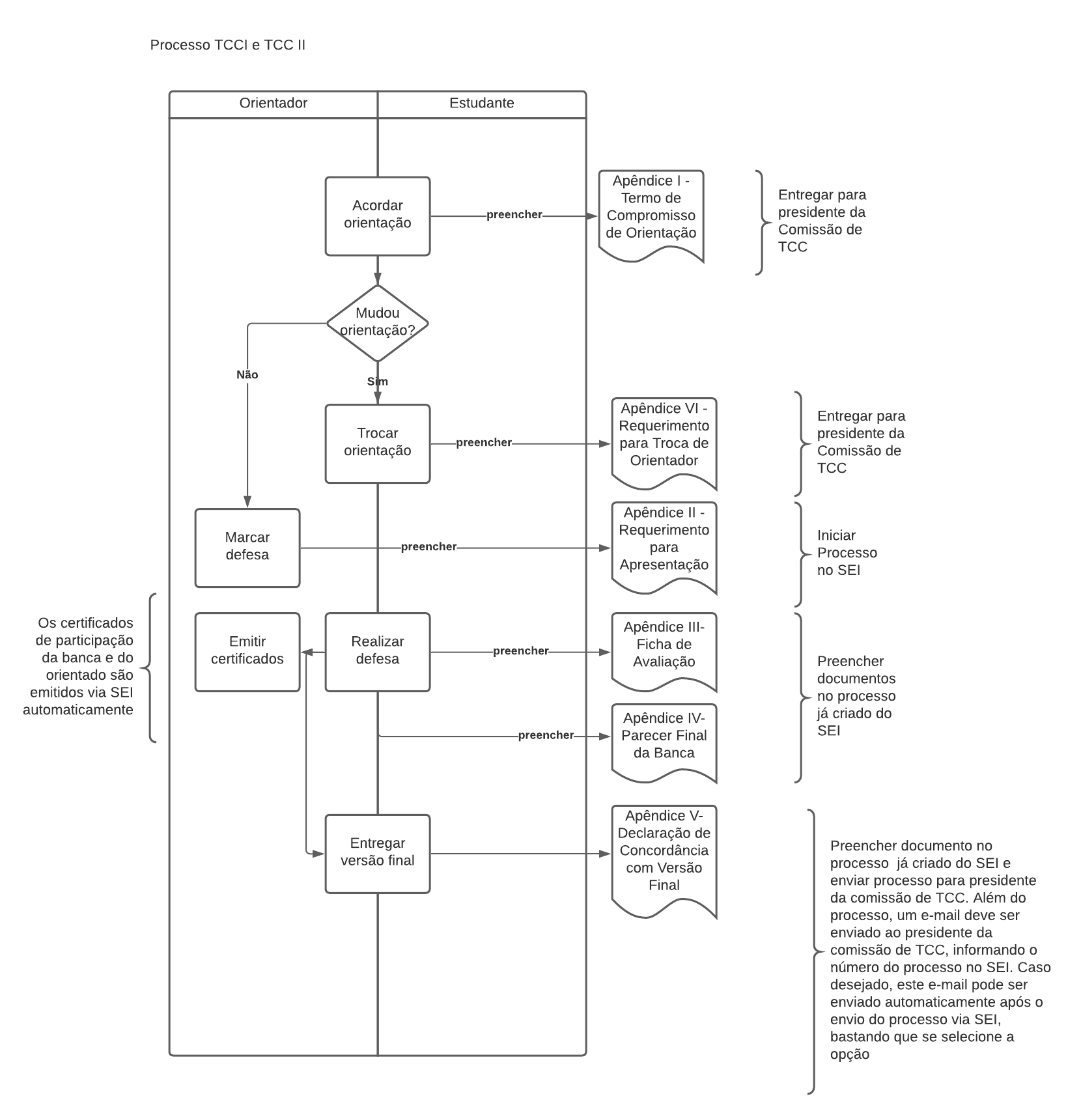 NomeInstituição12345AVALIAÇÃOAVALIAÇÃOAVALIAÇÃOAVALIAÇÃOItensParâmetrosNotasMáximoSobre o trabalhoSobre o trabalhoSobre o trabalhoSobre o trabalho1Relevância do problema abordado1,52Profundidade da discussão contextualizada em trabalhos relacionados1,53Metodologia, resultados e conclusões2,04Linguagem e clareza1,55Estrutura e organização1,0Sobre a apresentaçãoSobre a apresentaçãoSobre a apresentaçãoSobre a apresentação6Domínio do assunto e habilidade para responder a perguntas1,07Postura, sequência, uso de recursos audiovisuais e obediência ao tempo1,08Conclusões0,5TotalTotalExaminadorMédia GeralOrientador(es)Membro 1Membro 2Média Final__________________________________Assinatura do orientador 1__________________________________Assinatura do orientador 2__________________________________Assinatura do membro 1__________________________________Assinatura do membro 2__________________________________Assinatura do orientador 1__________________________________Assinatura do orientador 2__________________________________Assinatura do orientador 1__________________________________Assinatura do orientador 2__________________________________Assinatura do estudante 1__________________________________Assinatura do estudante 2